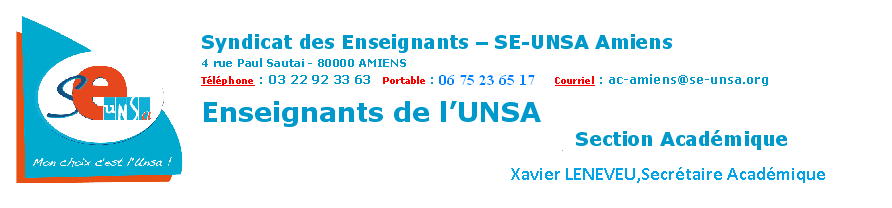 Personnels enseignants et CPE non titulaires.Comment est gérée mon affectation en établissement ?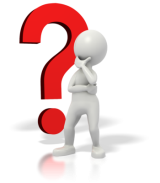 Sur quels critères suis-je rémunéré ?Quelles sont mes perspectives de carrière ? Le concours interne, l’examen professionnel, le concours réservé, qu’est-ce que c’est ?  Puis-je y prétendre ? Comment m’y préparer ? Pendant combien de temps ?En cas de difficultés avec ma hiérarchie que puis-je faire ? Qui contacter ? Comment m’y prendre ?    Il n’est pas aisé d’y voir clair, les situations et les types de contrats (vacataires, CDD, CDI…) étant très variés.Afin de mieux vous informer, afin de mieux vous connaître, le  Se-UNSA organiseLe jeudi 21 avril de 9h30 à 17hà l’ESPE de LAONune journée de formation destinée spécialement auxPersonnels enseignants et CPE non titulaires.Cette journée est ouverte à tous, syndiqués et non syndiqués. Elle est de droit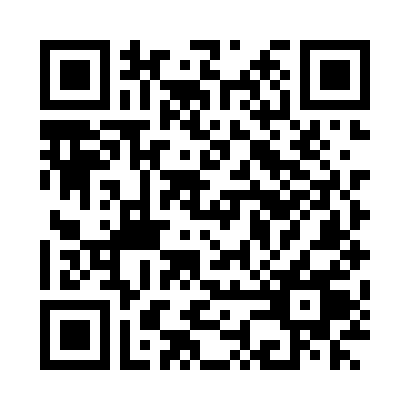 .  Vous pouvez vous inscrire en utilisant le coupon ci-dessous  ou en ligne sur le site du SE-UNSA Amiens. Vous recevrez la demande d’autorisation d’absence à déposer auprès de votre Chef d’établissement un mois avant le stage.21 mars au plus tard. Ne tardez pas !……………………………………………………………………………………………………………………………………………Je m’inscris à la journée de formation organisée par le Se-UNSA à LAON le 21 avril 2016 pour les personnels enseignants et CPE  non titulaires.Nom :………………………………………….             Prénom : …………………………………………….Discipline : …………………………………              Type de contrat : Vacataire  CDD   CDI (date du CDI………)   AutreEmail : …………………………………………	          Je réserve mon repas (offert aux adhérents ou 5€ non adhérents)Questions que je souhaiterais voir aborder :……………………………………………………………………………………………………………………………………………………………………………………………………………………….Coupon à retourner au Se-UNSA  4 rue Paul Sautai 80 000 Amiens 